HOOKSTONE CHASE PRIMARY SCHOOL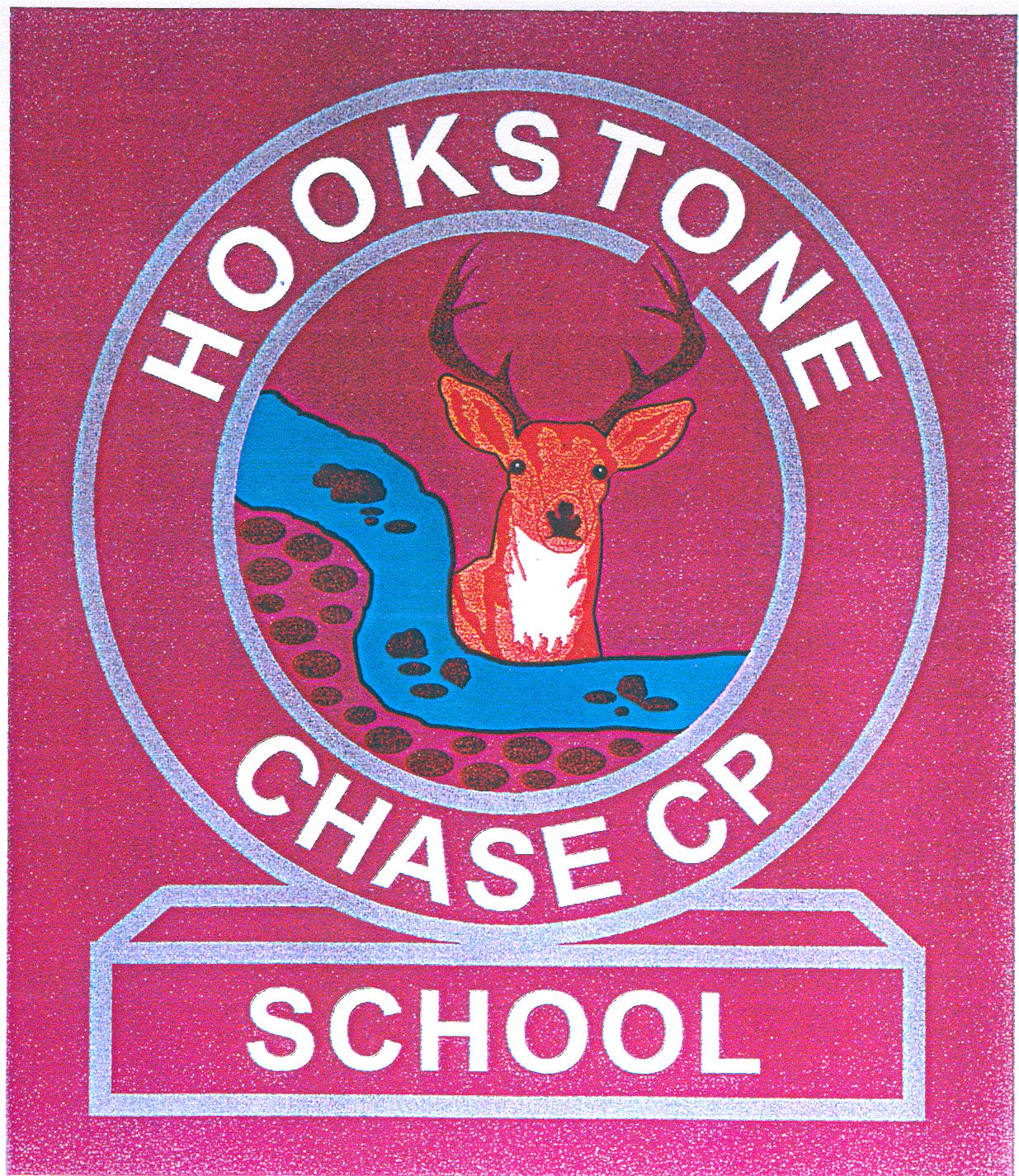 Hookstone Chase, Harrogate, North Yorkshire HG2 7DJTelephone:  01423 886026   email: admin@hookstonechase.n-yorks.sch.uk          Headteacher Miss Ann Wheatcroft9th May 2018Dear Parents/CarersWe are writing to remind you that next week is the Test Week for all Year 6 children across the country.  The children will take tests in Reading, SPAG (Spelling, Punctuation and Grammar) and Maths. The time table for the week is:Monday 14th May  	Spelling, Grammar and Punctuation Tests: Papers 1 & 2Tuesday 15th May 	Reading TestWednesday 16th May 	Mathematics Tests: 	Paper 1: Arithmetic					           	Paper 2: Reasoning	Thursday 17th May 	Mathematics Test:     	Paper 3: ReasoningTo try to make the week as exciting and enjoyable as possible we have decided to run a “SATs Breakfast Club!”  The children can arrive at school from 8:15am and enjoy: toast, cereal and juice.  This is completely optional, but we feel it will provide a relaxed and positive start to the day, which will help the children perform well in the tests to follow.It would also be really helpful if all the children are in school by 8:50am, at the latest, during the week, so we have plenty of time to prepare them for the tests each day.  If there are any problems getting your child to school during this week, please contact school as soon as possible so we can help.  It is really important that all the children attend school during test week. The children have worked extremely hard to prepare for these tests and we are sure that they will do their very best. It would be really helpful if they get plenty of rest over the weekend and go to bed at a sensible time the night before each test.Many thanks for your cooperation.Yours sincerelyMr Parker and Mrs HazellY6 Class Teachers